Santez Anna (Korle) / Sainte Anne (Corlay)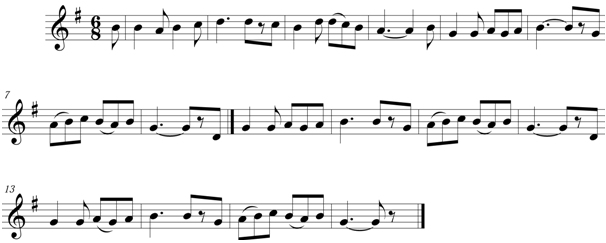 DiskanMamm an Itron Varia
Ha mamm ar Vretoned
O Itron Santez Anna
Ni ho karo bepred1 - Anvet oc’h bet a bell-zo
Patronez Breizh-Izel,
Hag a viskoazh en hon bro
Deoc’h ec’h omp bet fidelOn vous a naguère appelée
Patronne de la Basse-Bretagne
Et depuis toujours dans notre pays
Nous vous avons été fidèles.2 -Vel hon zud kozh Bretoned
Hon fiziañs ar vrasañ 
Ennoc’h a lakomp bepred
Itron Santez Anna.Comme nos ancêtres bretons
Notre confiance la plus grande
Nous [la] mettons en vous toujours
Dame Sainte Anne.3 - Sellit e-tal ar c’havellAr vamm-se daoulinet ;Pediñ 'ra 'vit he bugelSantez Anna Wened. Regardez auprès du berceauCette mère agenouillée ;Elle prie pour son enfantSainte Anne de Vannes.[= d'Auray]4 - Ar c'hlañvour, gant an derzhiennDalc'het war e wele,Deoc'h en deus graet ur bedennHag a zo deut pare.Le malade, par la fièvreTenu au lit,Vous a adressé une prièreEt  s'est trouvé guéri.5 – War ar maez e Breizh-IzelPa c’hoantaer diskuizhañ,Ouzh an Neñv e reer ur sell,O tont holl da ganañ :À la campagne, en Bretagne,Quand on veut se reposer,On jette un regard vers le Ciel,Venant tous chanter :6 - Selaouit war ar menezAr mesaer o kanañ :Ho meuliñ a ra ivezItron santez Anna.Écoutez sur la collineLe pâtre qui chante :Il vous loue aussiDame sainte Anne.7 - Ar soudard kaezh er brezelA bed santez Anna ;Ha pa vezo ret mervelE teuy c'hoazh da gana :Le pauvre soldat à la guerrePrie sainte Anne ;Et quand il faudra mourirIl en viendra encore à chanter :8 - Setu ar mor o krozañ...Daoulinit, martolod,Da bediñ santez Anna :Hi ho kaso d'an aod.Voici la mer qui gronde...Agenouillez-vous, marin,Pour prier sainte Anne :Elle vous conduira au rivage.9 - War eur mor leun a reier
Omp, siwazh, er bed-mañ ;
Diwallet hon bag dister,
Itron santez Anna !C'est sur une mer pleine de rochers
Que nous sommes hélas ici-bas ;
Protégez notre frêle bateau
Dame sainte Anne !10 - Bugale gaezh da Eva,Ni a glask hon gwir vro :O Itron santez Anna,D'an Neñv c'hwi hon reno.Pauvres enfants d'Ève,Nous cherchons notre vraie patrie :Ô Dame sainte Anne,Au Ciel vous nous conduirez.Tennet eus Levr Bugale Mari / Extrait du Livre des Enfants de Marie